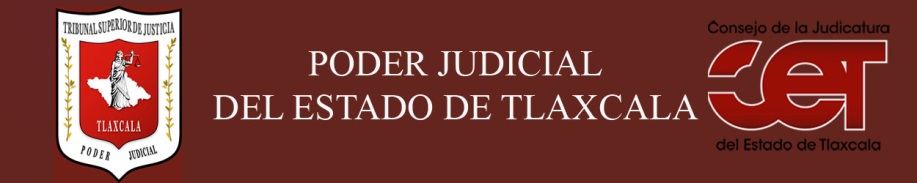 Formato público de curriculum vitaeI.- DATOS GENERALES: I.- DATOS GENERALES: Nombre:MARIA JUANA NAVA AHUACTZINCargo en el Poder Judicial: SECRETARIA DE ACUERDOSÁrea de adscripción: SALA CIVIL-FAMILIARFecha de nacimiento: (cuando se requiera para ejercer el cargo) 15 DE ENERO DE 1955II.- PREPARACIÓN ACADÉMICA: II.- PREPARACIÓN ACADÉMICA: Último grado de estudios:LICENCIATURAInstitución:UNIVERSIDAD AUTONOMA DE TLAXCALAPeriodo:1975-1980Documento:  TITULO PROFESIONALTítulo profesional: 193-38Cédula: 1699637Otros estudios profesionales:Institución: Periodo: Documento: Cédula: III.- EXPERIENCIA LABORAL: a)  tres últimos empleosIII.- EXPERIENCIA LABORAL: a)  tres últimos empleosIII.- EXPERIENCIA LABORAL: a)  tres últimos empleos1Inicio (día/mes/año):Nombre de la empresa:Nombre de la empresa:Cargo o puesto desempeñado:Cargo o puesto desempeñado:Campo de experiencia:  Campo de experiencia:  2Inicio (día/mes/año):Nombre de la empresa:Nombre de la empresa:Cargo o puesto desempeñado:Cargo o puesto desempeñado:Campo de experiencia:  Campo de experiencia:  3Inicio (día/mes/año):5 DE OCTUBRE DE 1988Nombre de la empresa:Nombre de la empresa:TRIBUNAL SUPERIOR DE JUSTICIA DEL ESTADOCargo o puesto desempeñado:Cargo o puesto desempeñado:SECRETARIA DE ACUERDOS DE JUZGADOCampo de experiencia:  Campo de experiencia:  JURISDICCIONALIV.- EXPERIENCIA LABORAL: b)Últimos cargos en el Poder Judicial:IV.- EXPERIENCIA LABORAL: b)Últimos cargos en el Poder Judicial:IV.- EXPERIENCIA LABORAL: b)Últimos cargos en el Poder Judicial:Área de adscripción Periodo 1DE ACUERDOS SECRETARIA PROYECTISTA ADSCRITA A LA SECRETARIAGENERAL1999-20022SECRETARIA DE ACUERDOS DE LA SALA CIVIL 2002-20123SECRETARIA DE ACUERDOS DE LA SALA CIVIL-FAMILIAR 2012-2016V.- INFORMACION COMPLEMENTARIA:Últimos cursos y/o conferencias y/o capacitaciones y/o diplomados, etc. (dé al menos cinco cursos)V.- INFORMACION COMPLEMENTARIA:Últimos cursos y/o conferencias y/o capacitaciones y/o diplomados, etc. (dé al menos cinco cursos)V.- INFORMACION COMPLEMENTARIA:Últimos cursos y/o conferencias y/o capacitaciones y/o diplomados, etc. (dé al menos cinco cursos)V.- INFORMACION COMPLEMENTARIA:Últimos cursos y/o conferencias y/o capacitaciones y/o diplomados, etc. (dé al menos cinco cursos)Nombre del PonenteInstitución que impartióFecha o periodo1La Teoría de las Obligaciones y los Deberes del EstadoTribunal Superior de Justicia 20 de Febrero del 20192Diplomado en Derecho FamiliarInstituto de Especialización Judicial del Poder Judicial del EstadoInicio: 5 de febrero del 2019 VI.- Sanciones Administrativas Definitivas (dos ejercicios anteriores a la fecha):VI.- Sanciones Administrativas Definitivas (dos ejercicios anteriores a la fecha):VI.- Sanciones Administrativas Definitivas (dos ejercicios anteriores a la fecha):VI.- Sanciones Administrativas Definitivas (dos ejercicios anteriores a la fecha):SiNoEjercicioNota: Las sanciones definitivas se encuentran especificadas en la fracción  XVIII del artículo 63 de la Ley de Transparencia y Acceso a la Información Pública del Estado, publicadas en el sitio web oficial del Poder Judicial, en la sección de Transparencia.VII.- Fecha de actualización de la información proporcionada:VII.- Fecha de actualización de la información proporcionada:Santa Anita Huiloac, Apizaco, Tlaxcala, a  5 de abril de 2019.Santa Anita Huiloac, Apizaco, Tlaxcala, a  5 de abril de 2019.